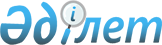 О признании утратившим силу решение Егиндыкольского районного маслихата от 10 ноября 2015 года № 5С37-3 "Об утверждении методики ежегодной оценки деятельности административных государственных служащих корпуса "Б" аппарата Егиндыкольского районного маслихата"Решение Егиндыкольского районного маслихата Акмолинской области от 27 января 2016 года № 5С42-3      В соответствии с Законом Республики Казахстан от 23 января 2001 года "О местном государственном управлении и самоуправлении в Республике Казахстан" и на основании проведения правового мониторинга Егиндыкольский районный маслихат РЕШИЛ:

      1. Признать утратившим силу решение Егиндыкольского районного маслихата от 10 ноября 2015 года № 5С37-3 "Об утверждении методики ежегодной оценки деятельности административных государственных служащих корпуса "Б" аппарата Егиндыкольского районного маслихата" (зарегистрировано в Реестре государственной регистрации нормативных правовых актов от 30 ноября 2015 года № 5102, опубликовано от 07-14 декабря 2015 года в районной газете "Егіндікөл").

      2. Настоящее решение вводится в действие со дня подписания.


					© 2012. РГП на ПХВ «Институт законодательства и правовой информации Республики Казахстан» Министерства юстиции Республики Казахстан
				
      Председатель сессии
районного маслихата

С.Саканов

      Исполняющий обязанности
секретаря районного маслихата

Ж.Алпыспаев
